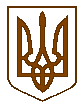 УКРАЇНАКОМИШУВАСЬКА СЕЛИЩНА РАДАОРІХІВСЬКОГО РАЙОНУ ЗАПОРІЗЬКОЇ  ОБЛАСТІДВАДЦЯТЬ СЬОМА СЕСІЯВОСЬМОГО СКЛИКАННЯРІШЕННЯКеруючись Законом України “Про місцеве самоврядування в Україні”, Законом України “Про енергозбереження” та постановою Кабінету Міністрів України від 01.03.2010 р. № 243 “Про затвердження Державної цільової економічної програми енергоефективності і розвитку сфери виробництва енергоносіїв з відновлюваних джерел енергії та альтернативних видів палива на 2010-2016 роки” (зі змінами), з метою організації заходів з енергозбереження, Комишуваська селищна рада ВИРІШИЛА:1.Затвердити Програму енергозбереження та енергоефективності Комишуваської селищної ради на 2018-2020 роки (далі – Програма), що додається.2.Начальніку фінансового відділу Івахненко Т.Р.  передбачати кошти на реалізацію заходів Програми, фінансування яких здійснюється за рахунок коштів селищного бюджету.3. Доручити керівникам структурних підрозділів селищної ради , керівникам підприємств усіх форм власності забезпечити виконання Програми та щоквартально до 15 числа місяця наступного за звітним періодом інформувати  відділ житлово-комунального господарства про хід її виконання.4. Контроль за виконанням цього рішення покласти на постійній комісії з питаньмістобудування, будівництва, земельних відносин та  охорони природи.Селищний голова                                                                             Ю.В. КарапетянПРОГРАМАЗ ЕНЕРГОЗБЕРЕЖЕННЯ ТА ЕНЕРГОЕФЕКТИВНОСТІ КОМИШУВАСЬКОЇ СЕЛИЩНОЇ РАДИ НА 2018-2020 РОКИКомишуваха 2018 рікЗМІСТІ. ПаспортПрограми енергозбереження та енергоефективності Комишуваської селищної радина 2018-2020 рокиІІ. ВСТУППрограма енергозбереження та енергоефективності Програма енергозбереження та енергоефективності Комишуваської селищної ради на 2018-2020 роки (далі – Програма) розроблена відповідно до Законів України “Про місцеве самоврядування в Україні”, “Про енергозбереження” та постанов Кабінету Міністрів України від 01.03.2010 р. № 243 “Про затвердження Державної цільової економічної програми енергоефективності і розвитку сфери виробництва енергоносіїв з відновлюваних джерел енергії та альтернативних видів палива на 2010-2016 роки” (із змінами) та від 11.11.2015 р. № 929 “Про продовження строку виконання Державної економічної програми енергоефективності і розвитку сфери виробництва енергоносіїв з відновлюваних джерел енергії та альтернативних видів палива на 2010-2015 роки”.Мета Програми – забезпечення ефективного використання паливно-енергетичних ресурсів у бюджетній сфері, сфері теплопостачання та надання комунальних послуг, скорочення бюджетних витрат на використання енергоресурсів, удосконалення системи енергоменеджменту, підвищення культури енергоспоживання.Програма містить перелік основних організаційних заходів (додаток 1) та перелік енергозберігаючих заходів (додаток 2), виконання яких спрямоване на забезпечення реалізації в селищній раді державної політики у сфері енергозбереження, вдосконалення селищної системи управління енергозбереженням, спрямованої на підвищення ефективності використання паливно-енергетичних ресурсів у бюджетній та комунальній сферах, формування у населення ради світогляду, орієнтованого на енергозбереження, отримання енергозберігаючого, соціального та економічного ефекту.Комплекс цих заходів сформований на основі пропозицій виконавчих органів Комишуваської селищної ради, бюджетних установ, комунальних,  підприємств. Виконання цих заходів дасть можливість залучити заощаджені кошти на покращення стану комунального  господарства, його модернізацію і розвиток, підвищення надійності енергопостачання, покращення якості надання комунальних послуг населенню і соціально-побутових умов мешканців ради та передбачає:1) зменшення споживання паливно-енергетичних ресурсів у сфері теплопостачання, комунальній та бюджетній сферах  за рахунок стимулювання та впровадження енергозберігаючих заходів;2) підвищення надійності систем постачання енергоносіїв;3) впровадження новітніх енергоефективних та енергоощадних технологій;4) популяризацію економічних, екологічних та соціальних переваг енергозбереження, підвищення управлінського та освітнього рівнів у цій сфері;5) скорочення поточних видатків селищного бюджету за рахунок реалізації капітальних проектів у сфері енергозбереження та енергоефективності, встановлення контролю за споживанням енергоносіїв у бюджетній сфері;6) залучення коштів бюджетів усіх рівнів, а також грантових і кредитних коштів на реалізацію заходів з енергозбереження в бюджетній та комунальній сферах;7) запровадження часткового використання альтернативних та місцевих видів палива бюджетною та комунальною сферами ;8) постійний моніторинг споживання енергоносіїв у бюджетній сфері ради та впровадження енергозберігаючих заходів.ІІІ. АНАЛІЗСУЧАСНОГО СТАНУЕНЕРГОЗБЕРЕЖЕННЯ ТА ЕНЕРГОЕФЕКТИВНОСТІКОМИШУВАСЬКОЇ СЕЛИЩНОЇ РАДИОдними з найбільш гострих проблем України на сучасному етапі її розвитку є проблеми стабільного енергозабезпечення та ефективного використання енергоресурсів, від вирішення яких значною мірою залежить рівень економічного і соціального розвитку суспільства.Наразі в Україні зростає вплив чинників, що спонукають до енергозбереження:1) постійне зростання цін на енергоносії;2) підвищення адміністративної та економічної відповідальності за перевитрати;3) нераціональне та неефективне використання паливно-енергетичних ресурсів тощо.Проблема незбалансованого внутрішнього споживання паливно-енергетичних ресурсів має гостро негативні економічні й соціальні наслідки, обмежуючи потенціал підвищення якості життя мешканців громади.Енергозбереження на сучасному етапі – це не просто дбайливе витрачання енергії і палива, це політика, яка бере за основу науковий погляд на процеси виробництва, розподілу та використання енергії, праці, основних фондів, сировини та матеріалів.Світова тенденція проблем забезпечення в необхідному обсязі енергоносіями ставить пріоритетним завдання щодо зниження енергоспоживання в усіх сферах – промисловій, житлово-комунальній, бюджетній.Постійне дорожчання паливно-енергетичних ресурсів, відсутність альтернативних джерел енергопостачання вимагає особливої уваги до питань енергозбереження та енергоефективності.Для селищної ради як і для багатьох міст України, характерною є значна енерговитратність сфер економіки, комунальної та бюджетної сфер.Серед причин, які негативно впливають на зниження енерговитрат, слід виділити:1) високий рівень залежності від імпортного газу, низька ефективність використання енергії;2) постійне зростання вартості енергоресурсів;3) недостатність коштів у селищному бюджеті на впровадження енергоощадних та енергоефективних заходів у бюджетній сфері;4) відсутність централізованої роботи в напрямі енергозбереження та енергоефективності;5) відсутність у селищній раді бази цільових проектів з енергозбереження та брак коштів на розробку проектно-кошторисної документації;6) неповне оснащення бюджетних установ та житлового фонду ради  засобами обліку та регулювання споживання енергоносіїв;7) недостатній рівень знань у сфері енергозбереження та економії паливно-енергетичних ресурсів у бюджетній сфері, в житлово-комунальному господарстві, в побуті тощо;8) відсутність механізму стимулювання керівників, відповідальних осіб бюджетних установ до впровадження та реалізації заходів з енергозбереження.ІV. МЕТА ПРОГРАМИДосягнення мети Програми енергозбереження та енергоефективності Комишуваської селищної ради  2018-2020 роки передбачається шляхом реалізації заходів організаційного та технічного характеру.V. ОСНОВНІ ЗАВДАННЯ ПРОГРАМИЕнергозбереження залишається одним із пріоритетних напрямів діяльності Комишуваської селищної ради щодо ефективного втілення в життя державної політики енергозбереження та енергоефективності.Основними завданнями Програми   є створення ефективної системи управління енергозбереженням, скорочення витрат енергоресурсів, удосконалення обліку та контролю за їх витратами, втілення комплексу заходів для реалізації потенціалу енергозбереження в бюджетній та житлово-комунальній сферах ради, а також можливості залучення для цього коштів державного бюджету та інвестиційних коштів, у тому числі грантових.Загалом, виконання Програми обумовлене загальним соціально-економічним становищем у країні, в тому числі і в селищній раді, недостатністю фінансування з селищного бюджету заходів енергозбереження в бюджетній та комунальній сферах ради.Варто зазначити, що впроваджених енергозберігаючих заходів сприяє позитивній тенденція до нарощення обсягів економії паливно-енергетичних ресурсів у селищній раді.Заходами організаційного характеру є:1) фінансове забезпечення Програми – виявлення внутрішніх джерел фінансування заходів з енергозбереження та пошук інвесторів і кредиторів;2) проведення пропагандистської діяльності серед споживачів енергоресурсів, молоді, дітей дошкільного віку щодо поширення інформації про ефективне та ощадливе споживання паливно-енергетичних ресурсів;До заходів технічного характеру належать:1) модернізація діючих котелень – переобладнання, реконструкція та технічне переоснащення;2) підвищення ефективності діючих систем теплопостачання – заміна тепломереж;3) продовження практики впровадження сучасних систем обліку та регулювання споживання енергоносіїв;4) утеплення та ущільнення будівель;5) оптимізація електроспоживання та заміна традиційних освітлювальних приладів внутрішнього і зовнішнього освітлення сучасними енергозберігаючими освітлювальними приладами;6) підвищення рівня раціонального використання палива та енергії за рахунок впровадження енергозберігаючих технологій і відповідного обладнання.VI. ОЧІКУВАНІ РЕЗУЛЬТАТИ, ЕФЕКТИВНІСТЬ ПРОГРАМИ Позитивний ефект очікується отримати від реалізації всіх поставлених завдань і заходів Програми, які, в основному, передбачають:1) розвиток та вдосконалення системи енергетичного менеджменту в селищні;2) зменшення обсягів споживання паливно-енергетичних ресурсів у сфері теплопостачання, комунальній та бюджетній сферах ради;3) проведення модернізації об’єктів теплопостачання та комунального господарства, впровадження новітніх енергоефективних технологій;4) економію коштів селищного бюджету;5) залучення коштів бюджетів усіх рівнів, кредитних та грантових коштів на реалізацію проектів і заходів з енергозбереження;6) формування орієнтованого на енергоефективність світогляду громади  на всіх рівнях суспільного життя;7) застосування механізму відновлювального фінансування енергозберігаючих заходів.VII. ОБСЯГИ ТА ДЖЕРЕЛА ФІНАНСУВАННЯ ПРОГРАМИОбсяг фінансування Програми уточнюється щороку під час формування селищного бюджету на відповідний рік у межах видатків, передбачених на цю сфери і, в разі потреби, уточнюються завдання та заходи Програми.VIII. КОНТРОЛЬ ЗА ХОДОМ РЕАЛІЗАЦІЇ ПРОГРАМИВиконавчі органи Комишуваської селищної ради, підприємства та бюджетні установи, відповідальні за здійснення запланованих заходів, забезпечують їх реалізацію в повному обсязі та у визначені строки і щоквартально до 15 числа наступного за звітним періодом місяця інформують  відділ житлово-комунального господарства селищної ради про хід їх виконання. Відділ житлово-комунального господарства селищної ради щоквартально до 25 числа місяця, що настає за звітним періодом, надає узагальнену інформацію про хід виконання Програми постійній комісії з питань ради містобудування, будівництва, земельних відносин та  охорони природи.ОСНОВНІ ОРГАНІЗАЦІЙНІ ЗАХОДИ ПРОГРАМИ ЕНЕРГОЗБЕРЕЖЕННЯ ТА ЕНЕРГОЕФЕКТИВНОСТІ КОМИШУВАСЬКОЇ СЕЛИЩНОЇ РАДИ НА 2018-2020 РОКИ ПРОЕКТИ ЕНЕРГОЗБЕРИГАЮЧИХ ЗАХОДІВ ПО БЮДЖЕТНИХ ЗАХОДІВ ПО КОМИШУВАСЬКОЇ РАДИ18.06.2018№ 13Про затвердження Програми енергозбереження та енргоефективності Комишуваської селищної ради 2018-2020 роки          ЗАТВЕРДЖЕНОрішенням двадцять сьомої сесії Комишуваської селищної радивід 18.06.2018 № 131.Паспорт Програми енергозбереження та енергоефективності Комишуваської селищної ради на 2018-2020 роки2.Вступ4Аналіз  сучасного стану енергозбереження та енергоефективності Комишуваської селищної ради 4.Мета Програми5.Основні завдання Програми6.Очікувані результати ефективності Програми7.Обсяги та джерела фінансування Програми8.Контроль за ходом  реалізації Програми1.Ініціатор розроблення програмиВідділ житлово-комунального господарства селищної ради2.Дата, номер і назва рішення про затвердження органу місцевого самоврядування Рішення сесії Комишуваської селищної ради від 18.06.2018 № 13«Про затвердження  Програми енергозбереження та енргоефективності Комишуваської селищної ради2018-2020 роки»3.Розробники програмиВідділ житлово-комунального господарства, фінансовий відділ,  фінансовий відділ4.Відповідальний  виконавецьВідділ житлово-комунального господарства селищної ради5.Учасники програмиВідділ житлово-комунального господарства, фінансовий відділ, керівники структурних підрозділів селищної ради , керівники підприємств усіх форм власності 6. Термін реалізації програми2018-2022 роки7.Перелік бюджетів, що беруть участь у виконанні програмиБюджети всіх рівнів та джерела не заборонені чинним законодавством8.Загальний обсяг ресурсів необхідних для виконання  програми усього8000,000тис.грн.У тому числі:8.1.кошти державного бюджету5000,00тис.грн.8.2.кошти обласного бюджету1500,00тис.грн.8.3.Кошти селищного бюджету800,00тис.грн.8.4.кошти інших джерел не заборонених чинним законодавством700,00 тис.грн.Заступник селищного голови з питань діяльності виконавчих органівН.Г. ЗаяцДодаток 1до Програми енергозбереження та енргоефективності Комишуваської селищної ради2018-2020 роки№ п.п.Назва заходуТермін виконанняВиконавціКоди джерел фінансуванняОрієнтовний обсяг фінансування (тисяч гривень)1234561Розвиток та вдосконалення системи енергетичного менеджменту в Комишуваської ради2018-2020 роки-40,02Здійснення постійного моніторингу споживання енергоносіїв у бюджетній сфері2018-2020 рокиКерівники структурних підрозділів селищної радиЗгідно з кошторисними призначеннями3Проведення енергетичного аудиту в бюджетних установах2018-2020 рокиКерівники структурних підрозділів селищної ради; залучені організаціїЗгідно з кошторисними призначеннями4Поновлення даних енергетичних паспортів бюджетних установ та здійснення інвентаризації енергоспоживаючого обладнання2018-2020 рокиКерівники структурних підрозділів селищної ради; керівники підпорядкованихбюджетних установ-270,005Визначення переліку обладнання з низьким значенням коефіцієнта корисної дії, яке під час експлуатації призводить до перевитрат паливно-енергетичних ресурсів, з метою подальшої його заміни2018-2020 рокиВідповідальні особи виконавчих органів Керівники підпорядкованихбюджетних установ. Комунальні підприємства-300,006Створення та постійне поновлення бази енергозберігаючих проектів. Пошук та залучення джерел фінансування для впровадження цих проектів (кошти державного бюджету та приватних інвесторів, донорські кошти, цільові кредити і гранти тощо)2018-2020 рокиВідділ житлово-комунального господарства та підпорядкованихбюджетних установ. Залучені підприємства та організації--7Підвищення енергетичної ефективності будівель бюджетної сфери (утеплення фасадів, заміна старих вікон на енергозберігаючі, реконструкція теплових вводів тощо)2018-2020 рокиКерівники виконавчих органів селищної ради та підпорядкованих бюджетних установ. Експлуатуючі організації.Населення містаЗгідно з кошторисними призначеннями8Повна заміна в бюджетних установах ламп розжарювання на сучасні енергозберігаючі лампи2018-2019 рокиКерівники виконавчих органів селищної ради та підпорядкованих бюджетних установ2Згідно з кошторисними призначеннями9Проведення заходів з популяризації енергозбереження, які спрямовані на формування в суспільстві свідомого ставлення до необхідності підвищення енергоефективності (проведення днів сталої енергії чи тижнів енергоефективності в місті, видання або закупівля підручників, проведення семінарів, тренінгів, факультативних занять в навчальних закладах, конкурсів малюнків, фотографій на відповідну тематику тощо) та обмін досвідом у сфері енергозбереження шляхом участі в робочих зустрічах, навчальних семінарах, форумах, конференціях, "круглих столах"2018-2020 рокиВідділ жтлово-комунального господарстваКерівники виконавчих органів селищної ради та підпорядкованихбюджетних установ.Залучені організаціїЗгідно з кошторисними призначеннямиЗаступник селищного голови з питань діяльності виконавчих органівН.Г. ЗаяцДодаток 2до Програми    енергозбереження    та      енргоефективності Комишуваської селищної ради 2018-2020 роки№з/пНазва проекту, заходуМісцевпровадженняТермінвиконанняВідповідальний за впровадження проекту,заходуДжерелафінансування,тис.грн.Обсяги фінансування по роках, тис.грн.Обсяги фінансування по роках, тис.грн.Обсяги фінансування по роках, тис.грн.Загальний обсяг фінансування, тнс.грн.Розрахунковий економічний ефект від запровадження заходу, тис.грн.Термін окупності проектуЕкономія паливно-енергетичного ресурсу (куб.м, кВт* год, Гкал, тонн у.п., тонн)№з/пНазва проекту, заходуМісцевпровадженняТермінвиконанняВідповідальний за впровадження проекту,заходуДжерелафінансування,тис.грн.201820192020Загальний обсяг фінансування, тнс.грн.Розрахунковий економічний ефект від запровадження заходу, тис.грн.Термін окупності проектуЕкономія паливно-енергетичного ресурсу (куб.м, кВт* год, Гкал, тонн у.п., тонн)123456789101112131Реконструкція головної будівлі КЗ «Навчально-виховний коплекс «Джерело» за адресою: Оріхівський район, Запорізька область, смт Комишуваха, вул. Шкільна,2»смт Комишуваха вул. Шкільна, 24  місяцяЗаступник голови з питань діяльності виконавчих органів Заяц Н.Г.державнийбюджет5138,700180001,6341Реконструкція головної будівлі КЗ «Навчально-виховний коплекс «Джерело» за адресою: Оріхівський район, Запорізька область, смт Комишуваха, вул. Шкільна,2»смт Комишуваха вул. Шкільна, 24  місяцяЗаступник голови з питань діяльності виконавчих органів Заяц Н.Г.обласнийбюджет180001,6341Реконструкція головної будівлі КЗ «Навчально-виховний коплекс «Джерело» за адресою: Оріхівський район, Запорізька область, смт Комишуваха, вул. Шкільна,2»смт Комишуваха вул. Шкільна, 24  місяцяЗаступник голови з питань діяльності виконавчих органів Заяц Н.Г.місцевийбюджет1348,318180001,6341Реконструкція головної будівлі КЗ «Навчально-виховний коплекс «Джерело» за адресою: Оріхівський район, Запорізька область, смт Комишуваха, вул. Шкільна,2»смт Комишуваха вул. Шкільна, 24  місяцяЗаступник голови з питань діяльності виконавчих органів Заяц Н.Г.кредити, позики180001,6341Реконструкція головної будівлі КЗ «Навчально-виховний коплекс «Джерело» за адресою: Оріхівський район, Запорізька область, смт Комишуваха, вул. Шкільна,2»смт Комишуваха вул. Шкільна, 24  місяцяЗаступник голови з питань діяльності виконавчих органів Заяц Н.Г.гранти тощо180001,6341Реконструкція головної будівлі КЗ «Навчально-виховний коплекс «Джерело» за адресою: Оріхівський район, Запорізька область, смт Комишуваха, вул. Шкільна,2»смт Комишуваха вул. Шкільна, 24  місяцяЗаступник голови з питань діяльності виконавчих органів Заяц Н.Г.власні кошти180001,6341Реконструкція головної будівлі КЗ «Навчально-виховний коплекс «Джерело» за адресою: Оріхівський район, Запорізька область, смт Комишуваха, вул. Шкільна,2»смт Комишуваха вул. Шкільна, 24  місяцяЗаступник голови з питань діяльності виконавчих органів Заяц Н.Г.інші кошти180001,6341Реконструкція головної будівлі КЗ «Навчально-виховний коплекс «Джерело» за адресою: Оріхівський район, Запорізька область, смт Комишуваха, вул. Шкільна,2»смт Комишуваха вул. Шкільна, 24  місяцяЗаступник голови з питань діяльності виконавчих органів Заяц Н.Г.Всього180001,634державнийбюджетобласнийбюджетмісцевийбюджеткредити, позикигранти тощовласні коштиінші коштиВсьогодержавнийбюджетобласнийбюджетмісцевийбюджеткредити, позикигранти тощовласні коштиінші коштиВсьогодержавнийбюджетобласнийбюджетмісцевийбюджеткредити, позикигранти тощовласні коштиінші коштиВсьогоЗаступник селищного голови з питаньдіяльності виконавчих органівН.Г. Заяц